Обработка изделий: Кромки фанеры закруглены и шлифованы, окрашены. Для окраски элементов из влагостойкой фанеры применяется водно-дисперсионное покрытие, устойчивое к атмосферному и химическому воздействию. На фанерных элементах нанесено стилизованное изображение износостойкими красками на UV-принтере. Финишное покрытие - водно-дисперсионный лак с добавлением биоцидной добавки НАНОСЕРЕБРО.Изделия из металла имеют плавные радиусы закругления и тщательную обработку швов. Для покрытия изделий из стали используется экологически чистое, обладающее хорошей устойчивостью к старению в атмосферных условиях, стабильностью цвета антикоррозийное, выдерживающее широкий диапазон температур, двойное порошковое окрашивание.В целях безопасности все отдельно выступающие детали и резьбовые соединения закрыты пластиковыми колпачками, края болтов закрыты пластиковыми заглушками.Закладные детали опорных стоек – двойное порошковое окрашивание.Соответствие стандартам: Все изделия ТМ СКИФ спроектированы и изготовлены согласно национальному стандарту РФ, а именно ГОСТ Р52169-2012, ГОСТ Р52168-2012.Оборудование изготовлено по чертежам и техническим условиям изготовителя и соответствует требованиям ТР ЕАЭС 042/2017.Паспорт на изделие: на русском языке, согласно ГОСТ Р 52301-2013, раздел 5.Гарантийный срок на изделия 12 месяцевНазначенный срок службы 10 лет.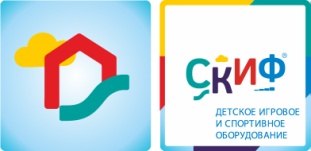 ДИК 2.25.03 ЛукоморьеДИК 2.25.03 ЛукоморьеДИК 2.25.03 ЛукоморьеКомплектацияКомплектацияКомплектацияКол-воЕдиница измеренияБашняВыполнена из четырёх клеёных брусьев не более 100х100 мм высота 2500 мм; пол из ламинированной фанеры, с антискользящим покрытием 1000х1000 мм толщиной 18 мм; над башней имеется двухскатная крыша из фанеры толщиной 9 мм – скат крыши , размер 1200х945 мм, кромки фанеры тщательно шлифованы, фанера окрашена в желто-зеленый цвет. Скат крыши опирается на арки из фанеры толщиной 18 мм. Каждая арка состоит из двух симметричных элементов из фанеры толщиной 18 мм соединенных между собой накладкой. Арки окрашены в вереско-розовый цвет, накладка желтый . В арке имеются прорези шириной 11 мм- для соединения со скатом крыши и 20 мм для опорной лаги. Размер башни 1000х1000 – по наружным граням бруса Габарит в плане ( по крыше 1410х1200). Отметка пола башни от планировочной отм. площадки 1200 мм. Высота башни 3050 мм.1шт.Горка пластиковая h 1200 Скат горки шириной 660 мм, длинной 2600  выполнен из высоко-экструдированного полиэтилена. Наклон участка скольжения  горки 35 градусов, ширина желоба скольжения  500 мм, цвет горки желто-зеленый. 600х2600х1280(h).1штОграждение стартовой площадкиСтартовая площадка горки ограждена щитами из влагостойкой фанеры толщиной 18 мм, Щиты  различных габаритов окрашенных в желтый цвет , так же имеется перекладина из  стальной трубы диаметром 27 мм с толщиной стенки не менее 2,8 мм, к трубе с двух сторон приварены в заводских условиях планки из листовой стали . толщиной не менее 3 мм , шириной 40 мм и длинной 100 мм.
Перекладина окрашена порошковой краской в вересково-розовый цвет Длина перекладины 660 мм1комплектШведская стенка Выполнена из трех перекладин из  стальной трубы диаметром 27 мм с толщиной стенки не менее 2,8 мм, к трубе с двух сторон приварены в заводских условиях планки из листовой стали . толщиной не менее 3 мм , шириной 40 мм и длинной 100 мм.
Перекладины  окрашены  порошковой краской в вересково-розовый цвет. В комплексе имеется две шведских стенки- на башне и в составе спортивного узла.Выход с башни на шведскую стенку огражден такой же перекладиной. Для удобства подъема по шведской стенке на опорных брусах  имеются ручки , ручки выполнены из  стальной трубы диаметром 27 мм с толщиной стенки не менее 2,8 мм, к трубе с двух сторон приварены в заводских условиях планки из листовой стали . толщиной не менее 3 мм , шириной 40 мм и длинной 100 мм. Ручки окрашены порошковой краской в вересково-розовый цвет2комплектОграждение башниОграждение выполнено из влагостойкой фанеры толщиной 18 мм, окрашено в желто-зеленый цвет1комплексЛестницаЛестница состоит из бортов, выполненных из фанеры влагостойкой толщиной 24 мм, и четырех ступенек, выполненных из ламинированной антискользящей фанеры, толщиной 18 мм, ширина ступней 780 мм. Пространство между ступенями закрыто экранами из влагостойкой фанеры толщиной 18 мм, между ступенью и экраном имеется щель для слива дождевой воды. Ступени и экраны вставляются в пазы бортов лестницы. Борта стягиваются двумя перемычками из стального профиля 25х25 мм. Борта лестницы окрашены в вересково-розовый цвет. Лестница поставляется в собранном виде.1комплектПерила лестницыВыполнены влагостойкой фанеры толщиной 24 мм, окрашены в желто-зеленый и желтый цвет. В комплекте 4 шт. перил1комплектКачелиКачели состоят из перекладины для  подвеса сиденья качелей и столбов из клееного бруса не более 100х100 мм( 2 шт) .Перекладина (1 шт)  выполнена из трубы диаметром 42 мм и стальной  пластины размером 380х400мм, окрашена порошковой краской в вересково-розовый цвет.1комплектСиденье качели с подвесом из цепейИзготовлено из высоко-экструдированного полиэтилена. Имеет четыре отверстия для крепления подвесов. Габарит 530х220х80Цепь: короткозвеньевая, некалиброванного класса, прочность металла Т (8), диаметр сечения звена цепи 6 мм. Цепи соединены в единый подвес наконечником для крепления к перекладине качели. Наконечник выполнен из профиля 30х30мм, втулки и подшипника, окрашен в красный цвет.1комплектРукоход Рукоход выполнен из двух клеёных брусьев не более 100х100 мм длиной 2000 мм. Между  брусами крепятся перекладины из  стальной трубы диаметром 27 мм с толщиной стенки не менее 2,8 мм, к трубе с двух сторон приварены в заводских условиях планки из листовой стали . толщиной не менее 3 мм , шириной 40 мм и длинной 100 мм.
Перекладины  окрашены  в вереско-розовый цвет. Шаг перекладин 300 мм. Для соединеения со стойками башни и стойками турника имеются накладки из влагостойкой фанеры толщиной 18 мм. Накладки окрашены в желтый цвет.1комплектТурникТурник выполнен из гнутой  трубы диаметром 27 мм, размером 400х910 мм, окрашен порошковой краской в вереско- розовый цвет цвет. Крепится к двум клеёных брусьям не более 100х100 мм высотой 2500 мм1штСетка для лазаньяВыполнена из шести-прядного армированного полиамидного  каната тросовой свивки  диаметром 16 мм,  на брус обвязки стоек крепиться   при помощи скоб через коуши. Канаты в местах пересечения фиксируются при помощи пластикового крестообразного соединителя  для канатов диаметром 16 мм. Канаты помещаются в пазы соединителя, которые защёлкиваются между собой и фиксируются саморезом. Концы канатов заканчиваются коушем и фиксируются зажимной втулкой. 1шт.Габариты (ДхШхВ), мм 5950х4610х3050(h) 5950х4610х3050(h) 5950х4610х3050(h)Зона безопасности, мм 8950х76108950х76108950х7610